Муниципальное бюджетное образовательное учреждение «Кириковская средняя школа» АДАПТИРОВАННАЯ РАБОЧАЯ ПРОГРАММА ДЛЯ ДЕТЕЙ С ОГРАНИЧЕННЫМИ ВОЗМОЖНОСТЯМИ ЗДОРОВЬЯ (ЛЕГКАЯ СТЕПЕНЬ УМСТВЕННОЙ ОТСТАЛОСТИ)  по предмету «Литература» для учащихся 6 класса муниципального бюджетного образовательного учреждения «Кириковская средняя  школа»                                                                              Составила:               учитель высшей квалификационной категорииВебер Галина Алексеевна                                              2019-2020 учебный годПОЯСНИТЕЛЬНАЯ ЗАПИСКАРабочая программа по литературе составлена на основе Программы специальной (коррекционной) образовательной школы VIII вида: 5-9 кл.: В 2сб./Под ред. В.В. Воронковой. – М: Гуманит. изд. центр ВЛАДОС, 2001. – Сб.1. – 232с. Предлагаемая программа ориентирована на учебник для 6 классов специальных (коррекционных) образовательных учреждений VIII вида / Бгажнокова И.М., Погостина Е.С. Чтение. Учебник для 6 классов специальных (коррекционных) образовательных учреждений VIII вида. – 8-е изд. – М.: Просвещение, 2000. – 230 с.: ил.Соответствует   учебному плану школы на 2019 -20 учебный годВ процессе изучения чтения в 6 классе продолжается формирование у школьников техники чтения: правильности, беглости, выразительности на основе понимания читаемого материала. На уроках чтения, кроме совершенствования техники чтения и понимания содержания художественных произведений уделяется большое внимание развитию речи учащихся и их мышлению. Школьники учатся отвечать на поставленные вопросы; полно, правильно и последовательно передавать содержание прочитанного; кратко пересказывать основные события, изложенные в произведении; называть главных и второстепенных героев, давать им характеристику, адекватно оценивать их действия и поступки; устанавливать несложные причинно-следственные связи и отношения; делать выводы, обобщения, в том числе эмоционального плана. Это способствует решению проблемы нравственного воспитания учащихся, понимания ими соответствия описываемых событий жизненным ситуациям.В школе для детей с ограниченными возможностями здоровья  в старших классах осуществляются задачи, решаемые в младших классах, но на более сложном речевом и понятийном материале.Цели:- отрабатывать навыками правильного, беглого и выразительного чтения доступных их пониманию произведений или отрывков из произведений русских и зарубежных классиков и современных писателей;- учить правильно и последовательно излагать свои мысли в устной форме;- социально адаптировать учащихся в плане общего развития и сформированности нравственных качеств.Специальная задача коррекции речи и мышления умственно отсталых школьников является составной частью учебного процесса и решается при формировании у них знаний, умений и навыков, воспитания личности.Основные направления коррекционной работы:Корригировать артикуляционный аппарат.Расширять представления об окружающем мире и обогащать словарь.Корригировать познавательную и речевую деятельность учащихся.Развивать речь, владение техникой речи;Корригировать слуховое и зрительное восприятие.Формировать умение работать по словесной инструкции, алгоритму.Развивать познавательные процессы.Корригировать индивидуальные пробелы в знаниях, умениях, навыках.Примерная тематика курса.Рассказы, статьи, стихотворения и доступные по содержанию и языку отрывки из художественных произведений о героическом прошлом и настоящем нашей Родины; о событиях в мире; о труде людей; о родной природе и бережном к ней отношении, о знаменательных событиях в жизни страны.Навыки чтения.Сознательное, правильное, беглое, выразительное чтение вслух в соответствии с нормами литературного произношения; чтение про «себя». Выделение главной мысли произведения и его частей. Определение основных черт характера действующих лиц.Разбор содержания читаемого с помощью вопросов учителя. Выделение непонятных слов; подбор слов со сходными и противоположными значениями; объяснение с помощью учителя слов, данных в переносном значении, и образных выражениях, характеризующих поступки героев, картины природы.Деление текста на части. Составление под руководством учителя простого плана, в некоторых случаях использование слов самого текста.  Пересказ прочитанного текста по составленному плану. Полный и выборочный пересказ.Самостоятельное чтение с различными заданиями: подготовиться выразительному чтению, выделить отдельные места по вопросам, подготовить пересказ.Заучивание наизусть стихотворений. Внеклассное чтениеСистематическое чтение детской художественной литературы, детских газет и журналов. Ведение дневника внеклассного чтения по данной учителем форме.Обсуждение прочитанных произведений, коллективное составление кратких отзывов о книгах, пересказ содержания прочитанного по заданию учителя, название главных действующих лиц, выявление своего к ним отношения.Урок внеклассного чтения проводится 1-2 раза в месяц.Планируемые    результаты освоения  предмета .Базовый уровеньУченик научится:- читать вслух осознанно, правильно, выразительно; - читать «про себя»;- выделять главную мысль произведения;- определять основные черты характера действующих лиц;- пересказывать текст по плану полно и выборочно.Ученик  получит возможность научиться:-рассказывать о самостоятельно прочитанной сказке, обосновывая свой выбор;-сочинять сказку (в том числе и по пословице), былину и/или придумывать сюжетные линии;-выбирать произведения устного народного творчества разных народов для самостоятельного чтения, руководствуясь конкретными целевыми установками;-устанавливать связи между фольклорными произведениями разных народов на уровне тематики, проблематики, образов (по принципу сходства и различия). Учащиеся должны знать:- наизусть 8-10 стихотворений.Минимальный уровеньУченик научится:- читать правильно, целыми словами вслух; читать «про себя», выполняя задания учителя;- отвечать на вопросы учителя.- пересказывать текст с помощью учителя, несложные по содержанию тексты – самостоятельно.Учащиеся должны знать:- наизусть 4-6 стихотворений.Содержание учебного предмета Вводный урок (1 час).  Устное народное творчество (1 час).  Произведения русских писателей (74 часа).  Произведения русских поэтов (19 часов).  Произведения зарубежных писателей (25 часов).   Уроки внеклассного чтения (9 часов).  Обобщающие (итоговые)  уроки (2 часа).  Проверка техники чтения учащихся (1 час Тематическое планирование с указанием количества часов на освоение каждой темыНеобходима коррекция расписания в мае 2020 года на 5 часов.Список литературы, используемый при составлении рабочей программы.Программы специальной (коррекционной) образовательной школы VIII вида: 5-9 кл.: В 2сб./Под ред. В.В. Воронковой. – М: Гуманит. изд. центр ВЛАДОС, 2001. – Сб.1. – 232с. Бгажнокова И.М., Погостина Е.С. Чтение. Учебник для 6 классов специальных (коррекционных) образовательных учреждений VIII вида. – 8-е изд.  – М.: Просвещение, 2010. – 230 с.: ил.Р.И. Лалаева  Логопедическая работа в коррекционных классах. М.: Гуманитарное  издание центр ВЛАДОС, 2001. - 224с. (коррекционная педагогика).Л.Н. Ефименкова  Коррекция устной и письменной речи учащихся начальных классов: пособие для логопедов. - М.: Гуманитарное издание центр ВЛАДОС, 2006.- 335с. (коррекционная педагогика)Согласовано: Зам. директора по УВРСластихина Н.П.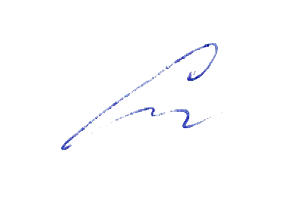 «30» августа 2019г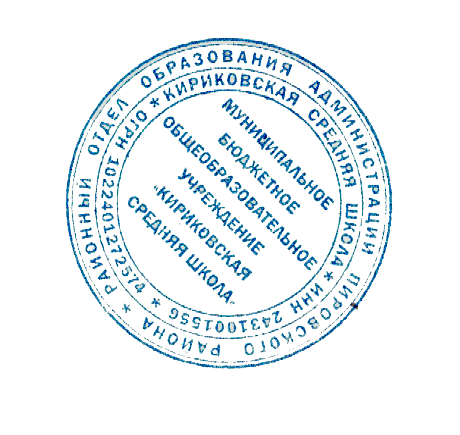 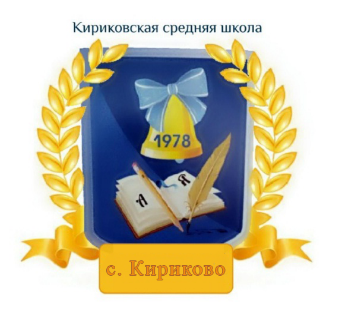 Утверждаю:Директор муниципального бюджетного образовательного учреждения «Кириковская средняя   школа» Ивченко О.В.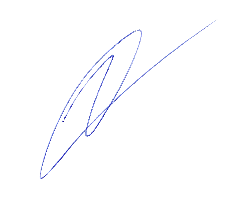 «30» августа 2019г№Кол-во часовТема урокаДата проведения11Отечество. По В. Пескову02,0921Россия. М. Ножкин03,0931Моя Родина. (Из воспоминаний детства.) М. Пришвин04,0941Сентябрь. В. Бианки.  «Лес, точно терем расписной…». И. Бунин05,0951Грабитель. Ю. Качаев09,096-83Белый домик. Б. Житков9,10,11/.099-102Внеклассное чтение. М.М. Пришвин «Лесной хозяин»12,16/0911-144Звонкие ключи. А. Белорусец17,18,19,23/0915-173Заячьи лапы. К. Паустовский24,25,26/0918-203Внеклассное чтение.  «Васюткино озеро» В.П. Астафьев.30,0901,02/10211Осенний день в берёзовой роще. (Отрывок из рассказа «Свидание».) И. Тургенев03,10221Октябрь. В. Бианки07,1023-242Сказка про спички. С.Я. Маршак08-09/1025-262Петя мечтает. Б. Заходер10,14/1027-282Слон и муравей. (Сказка.) По Д. Биссету15,16/1029-302Кузнечик Денди. (Сказка.) По Д. Биссету17,21/1031-322Как один мальчик играл с палкой. Дж. Родари22,23/1033-353Пуговкин домик. Дж. Родари24,105,6/11361Илья Муромец и Соловей-разбойник. (Отрывок из былины.)07,1137-382Внеклассное чтение. Сказки народов севера. (по выбору учителя)11,12/11391Москва. (В сокращении.) Ф. Глинка13,11401Ноябрь. В. Бианки14,1141-422Без Нарвы не видать моря. По С. Алексееву18,19/1143-442На берегу Невы. По С. Алексееву20,21/1145-473Рассказы о русском подвиге. По С. Алексееву25,26,27/11481Контрольная работа за 1 триместр28,1149-513Великодушный русский воин. По Е. Холмогоровой2,3,4 /12521Как Незнайка сочинял стихи. По Н. Носову5,1253-553Тайна цены. (Сказка.) Е. Пермяк9,10,11/12561Декабрь. В. Бианки12,12571Новогодние загадки. Е. Благинина16,12581Встреча зимы. (В сокращении.) А. Никитин17,12591Тёплый снег. А. Дорохов18,12601«Вот север, тучи нагоняя…». А Пушкин19,12611Пушкин. Д. Хармс23,12621Январь. В. Бианки24,1263-642Ель. (Сказка.) Г.-Х. Андерсен25,1226,1265-662Каштанка. А. Чехов13, 14, /01671«Весело сияет месяц над селом…». (Отрывок.) И. Никитин15,01681«Белый снег пушистый в воздухе кружится…». (Отрывок.) И. Суриков16,0169-702Лёля и Минька. М. Зощенко20,21, /0171-722Пурга. Ю. Рытхэу22,0123,0173-742Таинственный ночной гость. Ю. Дмитриев27,28/01751Февраль. В. Бианки29,0176-805Двенадцать месяцев. (Отрывки.) С. Маршак30,013,4,5,6,/0281-877Снежная королева. (Сказка.) По Х.-К. Андерсену10,11,12,13,17,18,19/02881Первые приметы. С. Смирнов20,02891Весна идёт. По В. Пескову25,02901Жаркий час. М. Пришвин26,02911Март. В. Бианки27,02921Контрольная работа за 2 триместр.02,03931Жаворонок. В. Жуковский03,0394-952Стальное колечко. К.Паустовский.04,0305,03961«Как после мартовских метелей…». А. Твардовский 10,03971«И вот шатёр свой голубой опять раскинула весна…». А. Плещеев11,0398-992Апрель. В. Бианки12,16/03100-1012Внеклассное чтение. К.Г. Паустовский «Прощание с летом»17,18/03102-1043Стальное колечко. (Сказка.) К. Паустовский19,30,31/03105-1062Злодейка. По В. Астафьеву01,02/04107-1082Рассказы про зверей. По Е. Барониной6,7/04109-1102Внеклассное чтение. Е.А. Пермяк «Волшебные истории»8,9/04111-1122Кот в сапогах. В. Драгунский13,14/041131Заяц и ёж. Д. Хармс15,041141Зеркало и обезьяна. (Басня.) И. Крылов16,04115-1206Рикки-Тикки-Тави. По Р. Киплингу20,21,22,23,27,28/041211«Дождь пролетел и сгорел на лету…». В. Набоков29,041221Май. В. Бианки30,04123-1242Внеклассное чтение.  Произведения северных писателей о войне.6,0507,051251Наши песни спеты на войне. (В сокращении.) М. Дудин12,05126-1272Звездолёт «Брунька». (Сказка.) В. Медведев13,14/05128-1292Корзина с еловыми шишками. По К. Паустовскому18,19,05130-1312Маленький принц. По А. де Сент-Экзюпери20,21/051321Промежуточная аттестация в форме проверки техники чтения25,051331«Нынче ветер, как мальчишка, весел…» Н. Рыленков26,051341«Зима недаром злиться» Ф.И. Тютчев27,051351«Весна» А.Н. Плещеев28,051361«Ласточки» А.Н. Майков1371Зорькина песня. (Глава из повести «Последний поклон».) В. Астафьев138 -1403Резервные уроки